حضرات السادة والسيدات،تحية طيبة وبعد،1	سعياً إلى تعزيز دور قطاع تقييس الاتصالات في بيئة التقييس التي يزداد تجزؤها، وبناءً على طلب الأعضاء، تدعو الجمعية العالمية لتقييس الاتصالات لعام 2008 في قرارها 68 مدير مكتب تقييس الاتصالات إلى تنظيم اجتماعات للمديرين التنفيذيين رفيعي المستوى من الصناعة من مستوى كبار المسؤولين الفنيين.2	عُقد أول اجتماع لكبار المسؤولين الفنيين في 6 أكتوبر 2009 في مقر الاتحاد واتفقوا على بيان يدعو إلى استعراض عاجل لتوضيح بيئة التقييس الحالية. ومن شأن هذا الاستعراض أن يساعد على تركيز الموارد والتعاون من أجل تحسين الاستجابة لاحتياجات المستعملين والطبيعة المتطورة لهذه الصناعة، وتسهيل إطلاق منتجات وخدمات وتطبيقات جديدة، وترويج حلول تتسم بالكفاءة من حيث التكلفة، والتصدي لتغير المناخ وتلبية احتياجات البلدان النامية. وتتاح الوثائق المتعلقة بأول اجتماع لكبار المسؤولين الفنيين على الخط في العنوان التالي: http://www.itu.int/ITU-T/tsb-director/cto/. وسيعقد الاجتماع الثاني للمديرين التنفيذيين رفيعي المستوى من الصناعة في يونيو 2010.3	إنه لمن الضروري معالجة احتياجات البلدان النامية والتعبير عن آرائها في هذه الاجتماعات. ولهذا الغرض، وعملاً بالقرار 68، أُعد استبيان يتيح الحصول على آرائكم بشأن احتياجات البلدان النامية في مجال التقييس.4	ولذا يسعدني أن أدعوكم إلى المشاركة في هذا الاستقصاء، وأكون ممتناً لكم لو قمتم باستيفاء الاستبيان الوارد في الملحق 1 وإرساله بالفاكس إلى الرقم +41 22 730 5853 ويفضل إرساله بالبريد الإلكتروني إلى العنوان التالي: tsbspd@itu.int وذلك في موعد أقصاه 31 مارس 2010.ولسوف تساعدنا نتائج الاستقصاء في عرض احتياجات البلدان النامية في هذه الاجتماعات.5	ويرجى توجيه أي طلبات للحصول على مزيد من التفاصيل أو للاستفسار بشأن هذا الاستبيان إلى السيد آرثر ليفين، ويفضل أن يكون ذلك بالبريد الإلكتروني إلى العنوان التالي: arthur.levin@itu.int.وتفضلوا بقبول فائق التقدير والاحترام.مالكولم جونسون
مدير مكتب تقييس الاتصالاتالملحقات: 1ANNEX 1
(to TSB Circular 96)Questionnaire to developing countries on“High-level Industry Executive Meetings”Resolution 68
(, 2008)The purpose of this questionnaire is to identify the needs of developing countries with respect to ITU-T standardization priorities and subjects, which will be discussed at future meetings for high-level industry executives to be organized by the TSB Director, as required under WTSA Resolution 68 (, 2008).  The next such meeting will take place in June, 2010.You are kindly requested to return this Questionnaire completed by 31 March 2010 to the following address:Telecommunication Standardization Bureau/ITU
Place des Nations
CH-1211 Geneva 20
Fax: +41 22 730 5853
E-mail: tsbspd@itu.int Questions:Part 1:  ITU-T activities1.1	How familiar are you with the Recommendations (standards) published by the Telecommunication Standardization Sector of the International Telecommunication Union 
(ITU-T)? Please indicate your rating on a scale from 1 (no knowledge) to 5 (very familiar) as shown below:	1			2			3			4			5
1.2	In your experience, to what extent are existing ITU-T Recommendations relevant and useful in developing countries.  Please indicate your rating on a scale from 1 (not relevant or useful) to 5 (very relevant and useful) as shown below:	1			2			3			4			5
Please suggest any ways and means that you think would lead to increased usage or awareness of ITU-T Recommendations in developing countries:__________________________________________________________________________________________________________________________________________________________________________________________________________________________________________1.3	In your opinion, how well-represented is the telecommunications industry of your country in ITU-T work (e.g., in terms of Sector Members or Associates). Please indicate your rating on a scale from 1 (underrepresented) to 5 (very well-represented) as shown below:	1			2			3			4			5
Please list possible reasons for your opinion and suggest any ways and means that you think would lead to increased participation of your country in the work of ITU-T: __________________________________________________________________________________________________________________________________________________________________________________________________________________________________________1.4	In your opinion, how visible and well known is ITU-T and its work in the telecommunications industry of your country, for instance compared to other standards development organizations. Please indicate your rating on a scale from 1 (unknown) to 5 (very visible and well-known) as shown below: 	1			2			3			4			5
Please list possible reasons for your choice and suggest any measures that you think would lead to increased visibility and awareness of ITU-T and its work: __________________________________________________________________________________________________________________________________________________________________________________________________________________________________________1.5	Please list the features of ITU-T that you think are unique for ITU-T compared to other standards development organizations, forums and consortia: __________________________________________________________________________________________________________________________________________________________________________________________________________________________________________Part 2: Response to WTSA-08 Resolution 682.1	Are you familiar with the objectives of Resolution 68 "Implementation of Resolution 122 (Rev. Antalya, 2006) on the evolving role of the World Telecommunication Standardization Assembly” (, 2008)? (Yes or No)2.2	In Resolution 68, the World Telecommunication Standardization Assembly (, 2008) resolves that the Director of the Telecommunication Standardization Bureau shall organize meetings for high-level industry executives in order to assist in identifying and coordinating standardization priorities and subjects.Which are the most important topics that you would like to be considered at high-level industry executive meetings? Please provide up to five proposals:______________________________________________________________________________________________________________________________________________________________________________________________________________________________________________________________________________________________________________________________________________________________________________________________________2.3	Do you have any general proposals for mechanisms to attract high-level technology executive to participate in the meetings being organized?________________________________________________________________________________________________________________________________________________________________________________________________________________________________________________________________________________________________________________________ConclusionsWe would like to thank you for the time you spent in replying to the questionnaire. Your contribution is very much appreciated and will help us to improve and optimize our work at the service of the membership.Please add any additional comments or suggestions that you might have:__________________________________________________________________________________________________________________________________________________________________________________________________________________________________________Respondent name and contact details (optional)____________________________________________________________________________________________________________________________________________________________Thank you.____________________________مكتب تقييس الاتصالات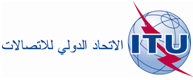 جنيف، 2 مارس 2010المرجع:TSB Circular 96
TSB/ALإلى إدارات الدول الأعضاء في الاتحاد التي تعد من البلدان النامية؛إلى أعضاء قطاع تقييس الاتصالات من البلدان الناميةالهاتف:
الفاكس:البريد الإلكتروني:+41 22 730 5808
+41 22 730 5853tsbspd@itu.intنسخة إلى:-	المنتسبين إلى قطاع تقييس الاتصالات؛-	مدير مكتب تنمية الاتصالات؛-	مدير مكتب الاتصالات الراديويةالموضوع:استبيان موجه إلى البلدان النامية بشأن
"اجتماعات المديرين التنفيذيين رفيعي المستوى من الصناعة"الإجراء المطلوب:الرجاء إعادة الاستبيان في موعد لا يتجاوز 31 مارس 2010